Complete Report On Animation Production CompanyWhen searching for animation production firms, it is crucial to thoroughly evaluate their portfolio before finalizing any transactions. By carefully examining their past work, you can gain valuable insights into the quality, style, and capabilities of the company. A comprehensive portfolio showcases the expertise and creativity of the animation production firm, allowing you to make an informed decision. An animation production firm's portfolio serves as a window into its artistic vision and technical prowess. Each project in their portfolio provides a glimpse into their ability to bring ideas to life through animation. By analyzing their previous work, you can determine if their style aligns with your project's requirements and desired outcome. The portfolio will exhibit a range of animations, including various genres, styles, and themes. Are you looking for animation production company? Browse the previously mentioned website.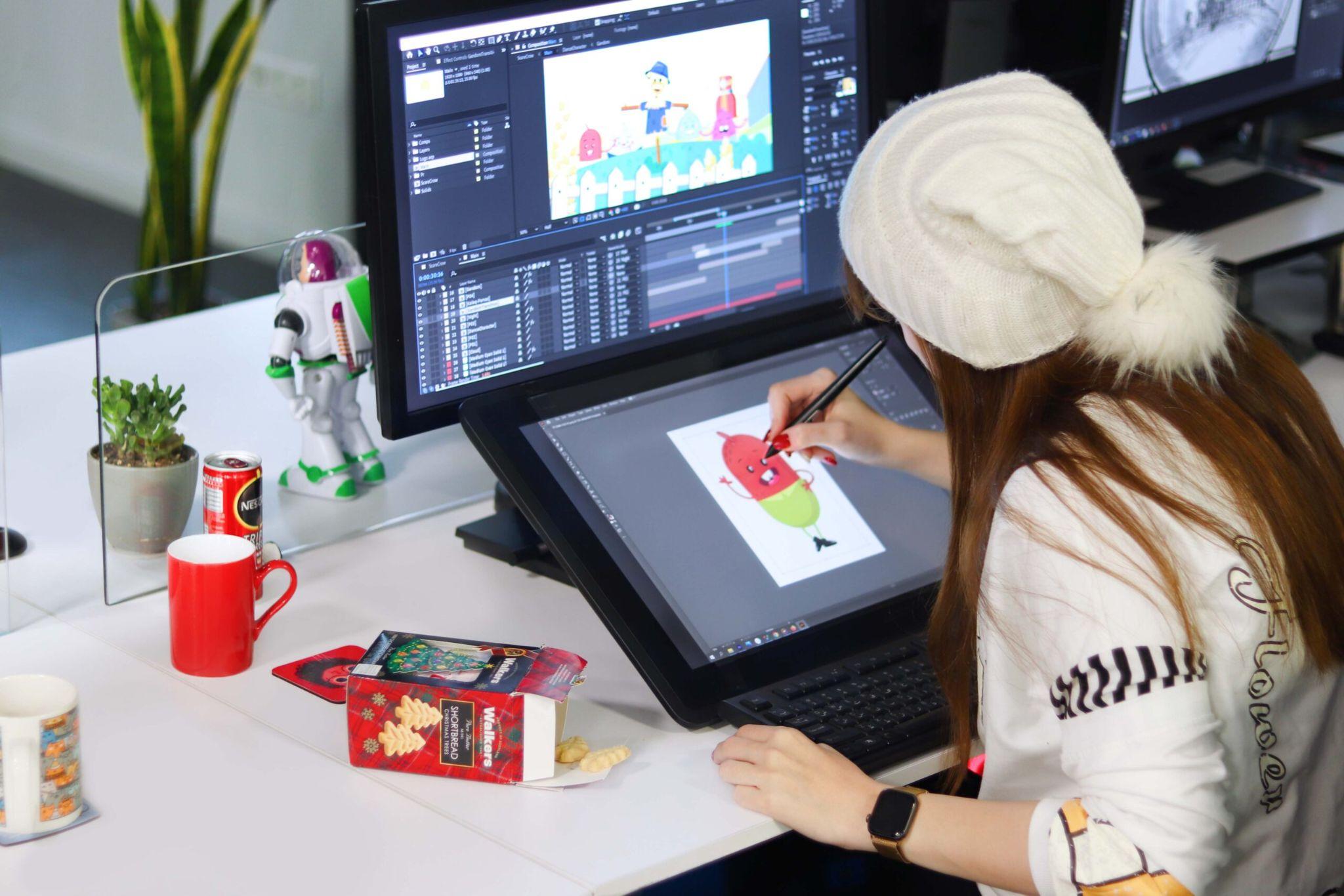 It may showcase animations for advertisements, films, television shows, or even video games. The diversity of their portfolio demonstrates their adaptability and versatility in handling different types of projects. As you peruse the portfolio, pay attention to the level of detail and craftsmanship displayed in each animation. Look for smooth and fluid movements, attention to character expressions, and the overall coherence of the storytelling. A well executed animation will captivate the audience and effectively convey the intended message. Moreover, consider the animation production firm's ability to meet deadlines and deliver projects on time. Look for indications of their timeliness and efficiency in their portfolio. Consistent delivery of high quality work within established timelines is crucial for the success of any animation project. Additionally, the portfolio may highlight collaborations with other creative professionals such as illustrators, scriptwriters, and sound designers. Assessing their collaborations can provide insight into their ability to work effectively as part of a team, ensuring a seamless production process.Another aspect to consider is the technology and tools utilized by the animation production firm. The portfolio may provide glimpses into the software and techniques employed to create their animations. Assess whether they stay up to date with the latest industry standards and if their technological capabilities align with your project requirements. Furthermore, the portfolio may feature testimonials or feedback from previous clients. These testimonials offer valuable insights into the satisfaction level of past clients and their overall experience with the animation production firm. Positive feedback indicates a track record of delivering exceptional results and client satisfaction. Thoroughly examining the portfolio of animation production firms is crucial before finalizing any transactions. By analyzing their previous work, you can assess their artistic style, technical expertise, adherence to timelines, collaboration capabilities, and client satisfaction. A comprehensive evaluation of their portfolio will enable you to make an informed decision and choose the animation production firm that best aligns with your project's vision and requirements. Remember, a well curated portfolio reflects the capabilities and creativity of the animation production firm, making it an indispensable resource in the decision making process.